花蓮縣立港口國民小學112年度辦理「班級教室及宿舍牆面粉刷」採購成果報告表班級教室粉刷成果施工前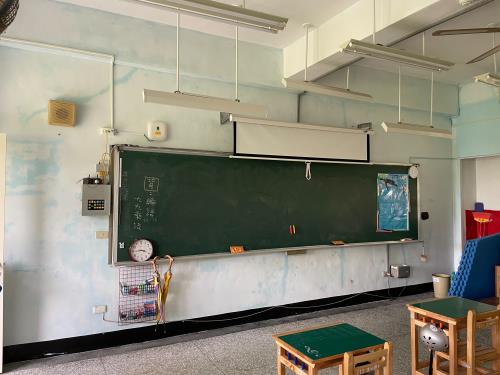 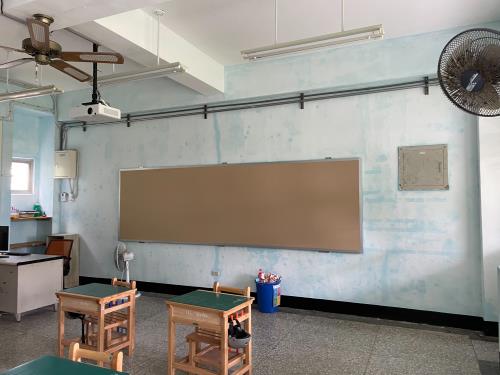 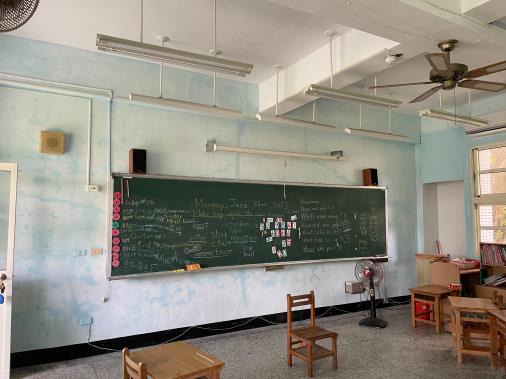 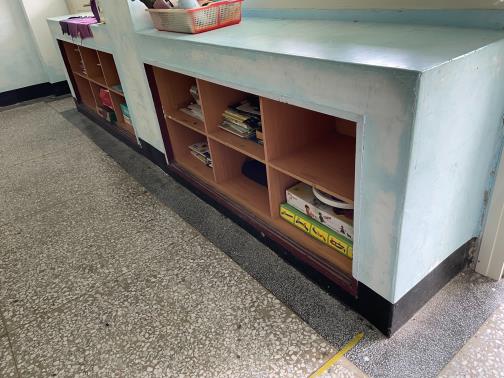 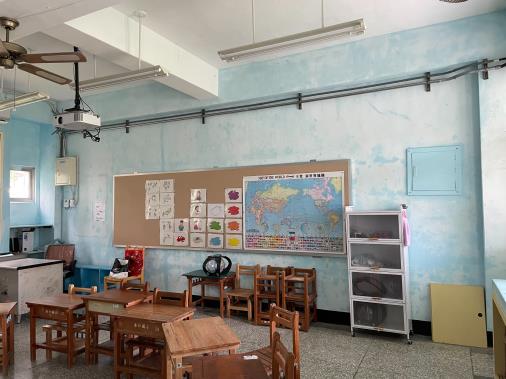 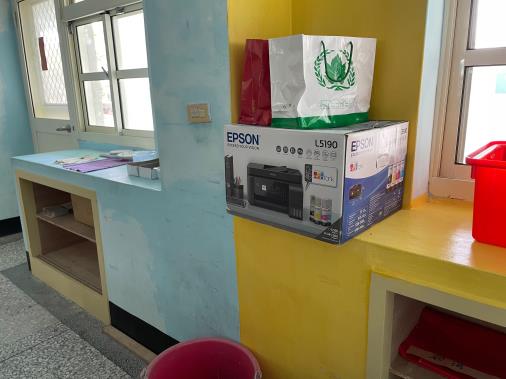 施工中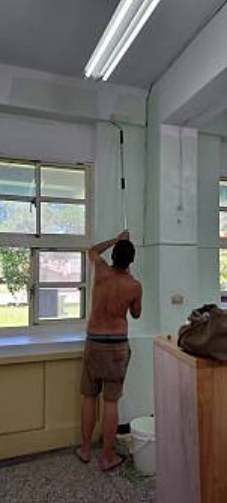 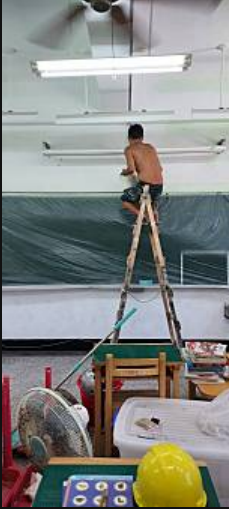 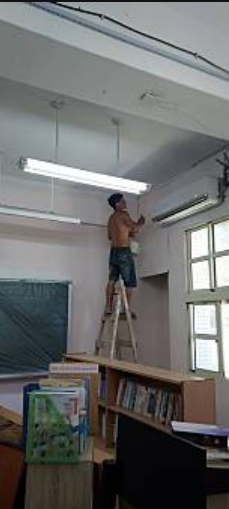 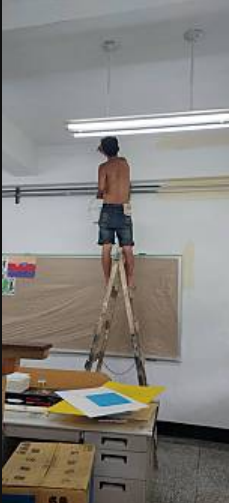 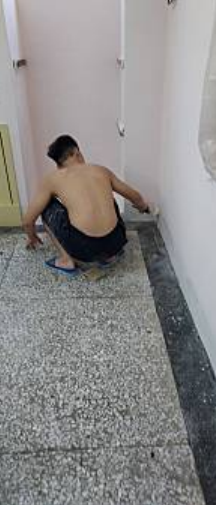 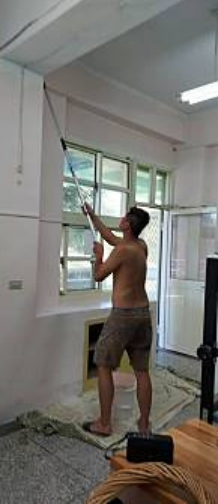 施工後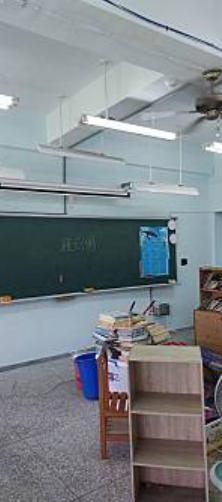 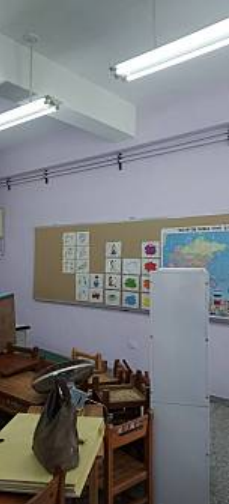 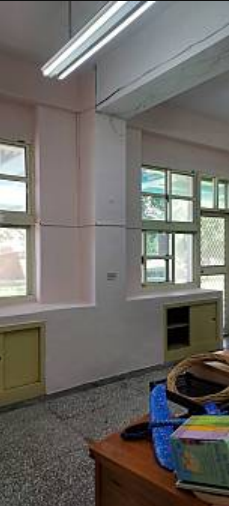 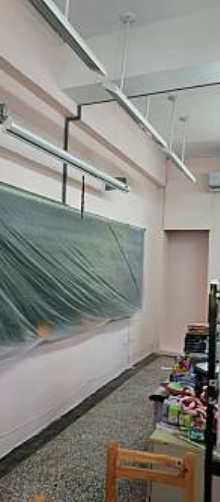 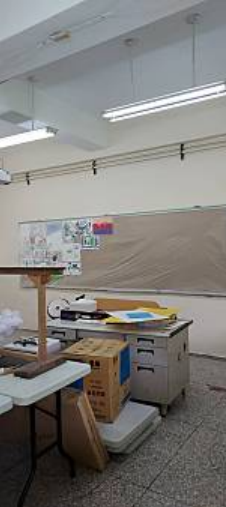 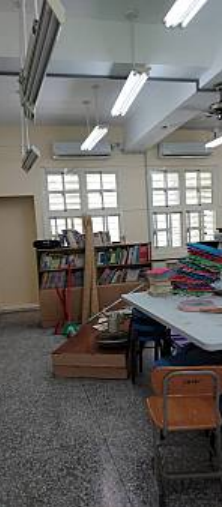 宿舍粉刷成果施工前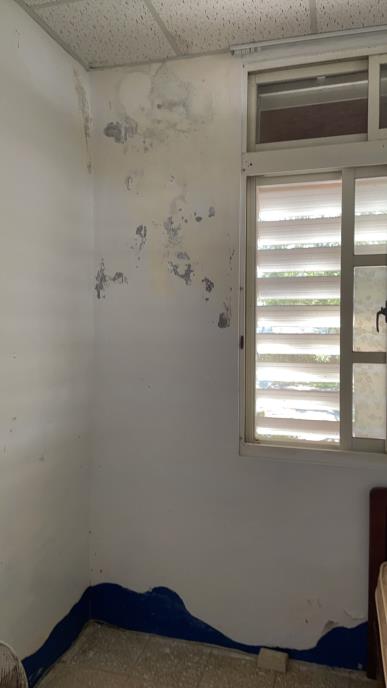 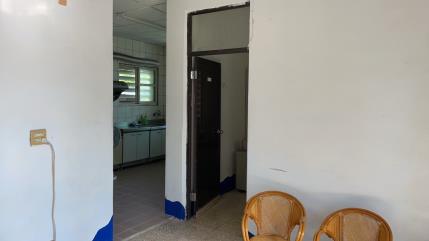 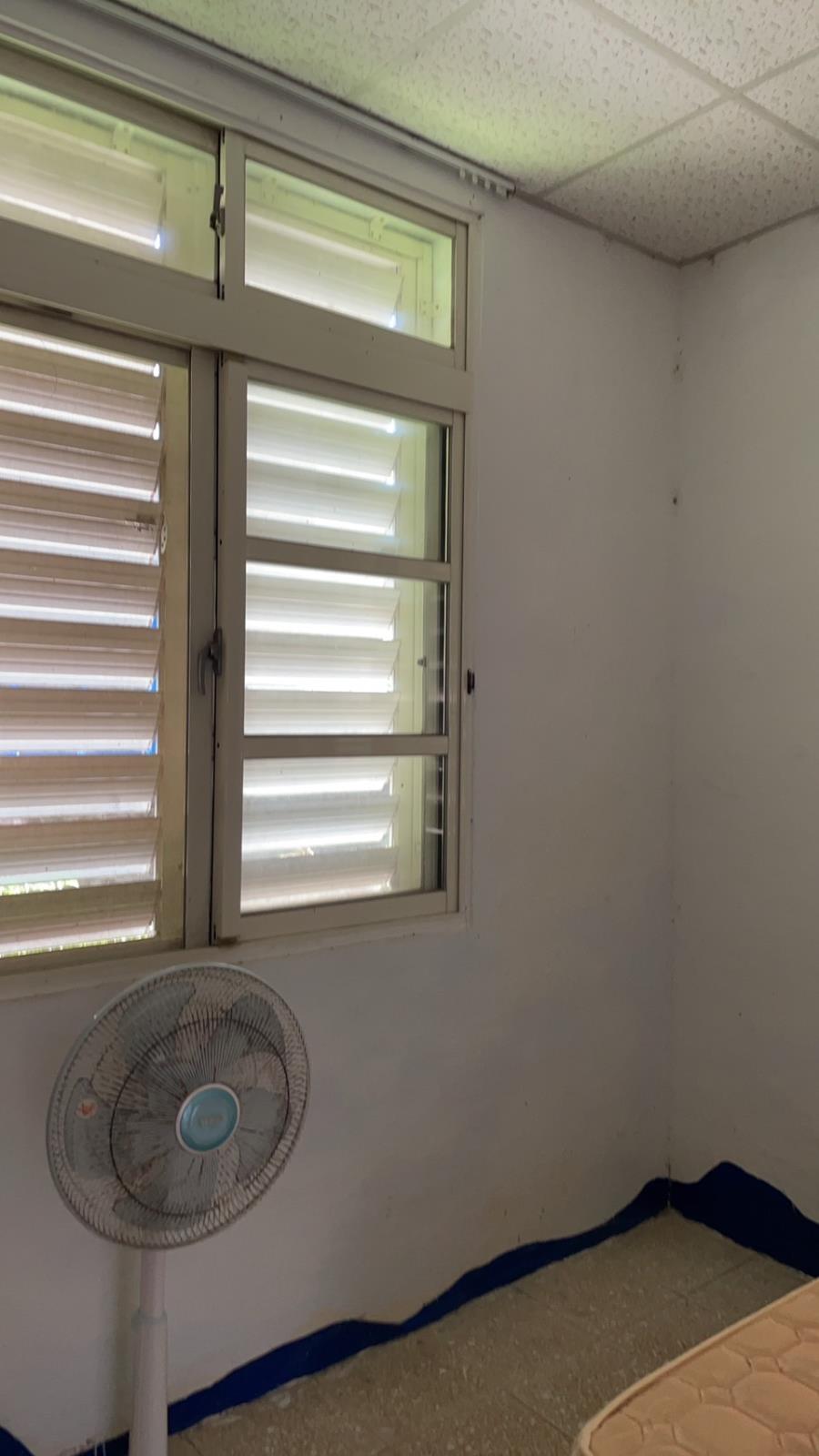 粉刷中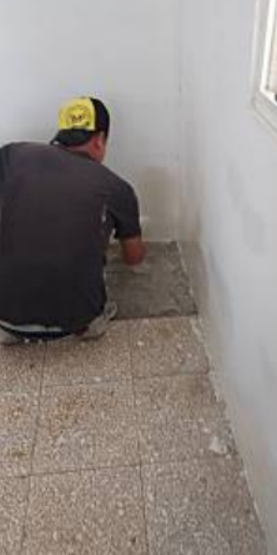 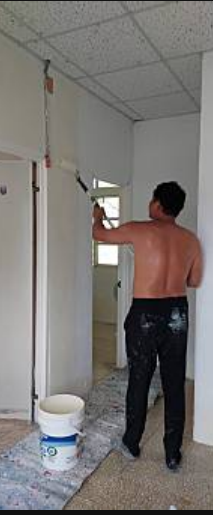 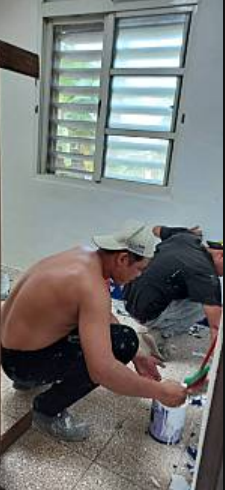 計畫名稱「班級教室及宿舍牆面粉刷」計畫緣由一、依據112年3月15日捐資興學管理小組會議。二、班級教室及宿舍，班級教室已褪色並呈現粉狀、宿舍也因壁癌嚴重脫落，除新粉刷以保護牆面延長建物使用壽命。計畫經費來源111學年捐資興學專款計畫經費63,000元執行經費63,000元結餘經費0元執行期程112年7月15日至112年8月10日設置地點花蓮縣豐濱鄉港口國民小學實施成效(具體說明)班級教室重新粉刷後煥然一新，不再有粉末剝落之慮。宿舍重新粉刷，也讓入住教職員有健康舒適的居住環境。